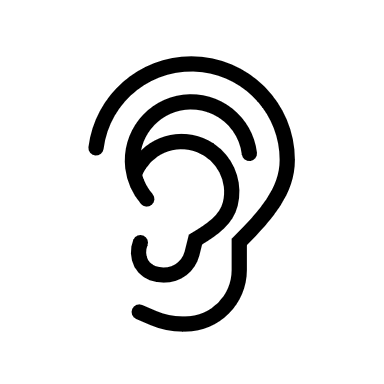 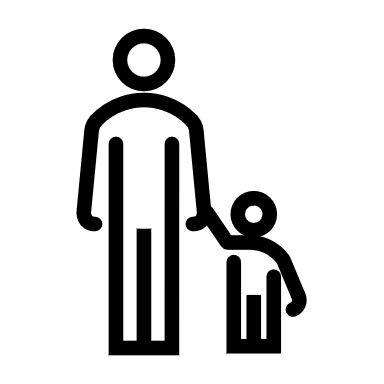 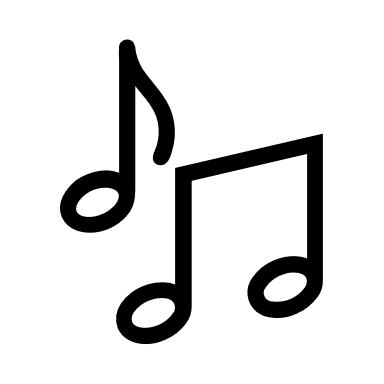 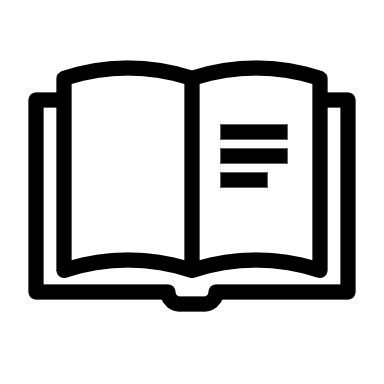 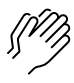 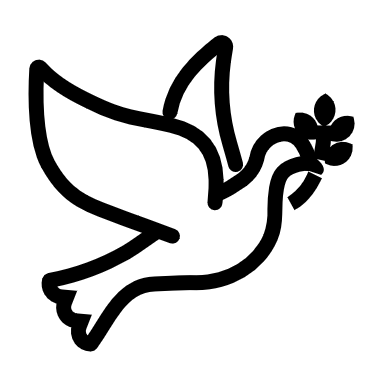 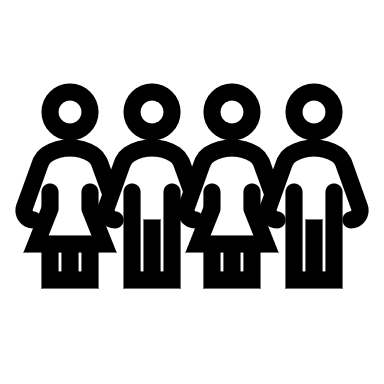 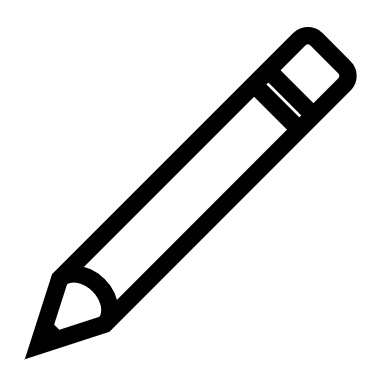 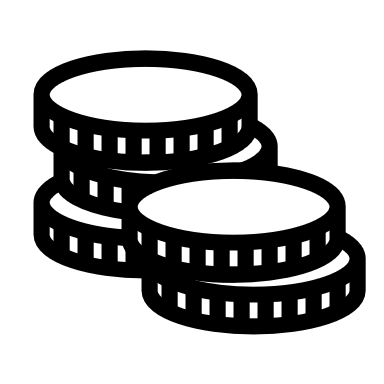 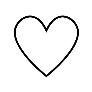 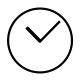 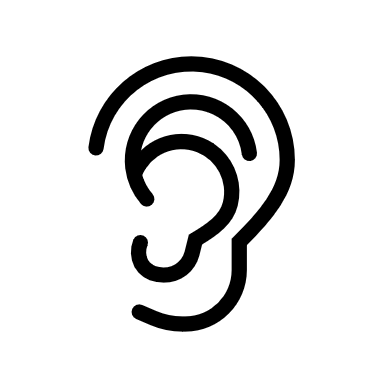 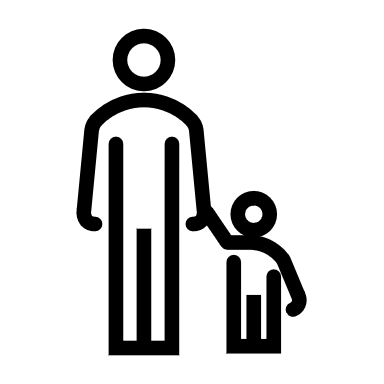 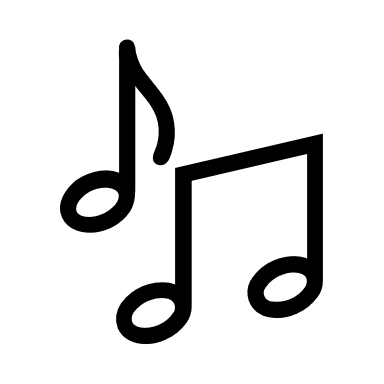 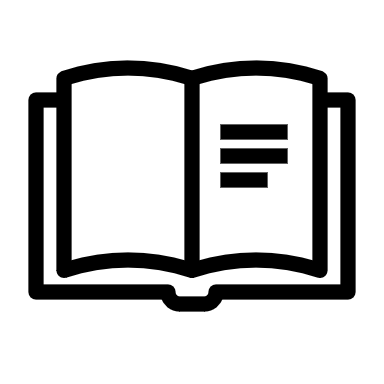 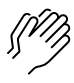 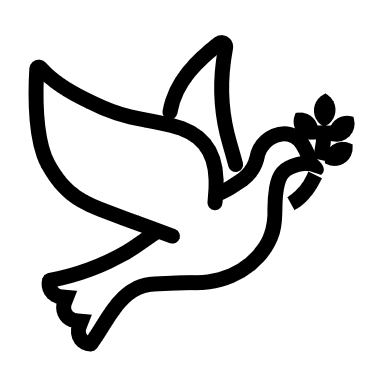 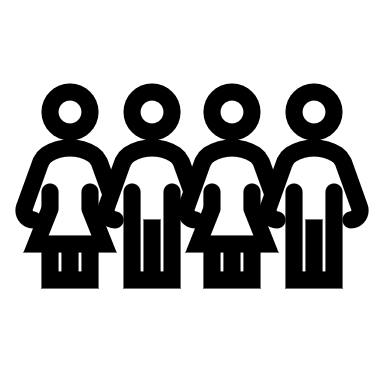 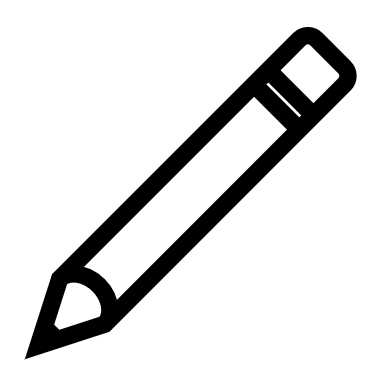 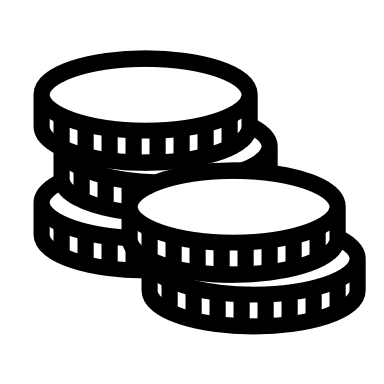 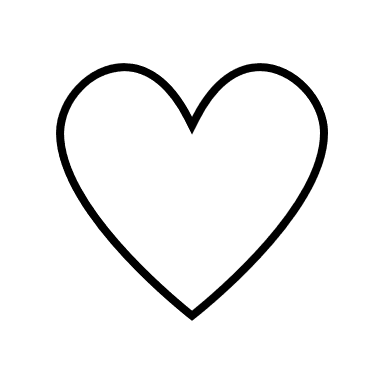 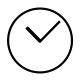 (Kids – use your worship packet and the tools listed at the end of the bulletin to do all these things.)Southminster Presbyterian Church Transfiguration of the Lord or the 49th Sunday of CovidFebruary 14, 20219:30 a.m. Find the link for the service on one of these sites:1) our Facebook page: https://www.facebook.com/SouthminsterGlenEllyn/
2) our web site: https://www.southminsterpc.org/worship-videos
3) our YouTube channel:
https://www.youtube.com/channel/UCPgWICngOvkmR1OXgCG_wiA/videosIf the video feed is interrupted during the service, we will continue to record and then post the full video on Facebook and our web site as soon as possible.   1	Gathering Music: When We Are Tested (783); In Deepest Night (785); 
 		O Christ the Healer (793); Give to the Winds Thy Fears (815)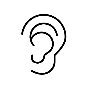 Today our slideshow features our prayer shawl ministry,
another way we bear the fruit of God’s love. 2	Welcome, Announcements, and Moment for Mission 3 	Lighting the Candles       	(Galatians 5:22-23)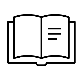 Come, Holy Spirit. May the fruit of the Spirit live in us: love, joy, peace, patience, kindness, generosity, faithfulness, gentleness, and self-discipline. 
Come, Holy Spirit, come. 4	Improvisational Prelude 5	Call to Worship  	   	(Psalm 27)	Leader:	The Lord is our light and our salvation;	People:	Whom then shall we fear?	Leader:	The Lord is the strength of our lives! Wait for the Lord! 	People:	Be strong, take heart, and wait for the Lord. 6	Hymn 192:	  Lord, the Light of Your Love Is Shining (verse 1)  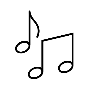  		(Shine, Jesus, Shine)  Lord, the light of your light is shining,In the midst of the darkness, shining;Jesus, Light of the World, shine upon us;Set us free by the truth you now bring us.Shine on me; shine on me.Refrain:Shine, Jesus, shine;Fill the land with the Fathers glory.Blaze, Spirit, blaze; set our hearts on fire.Flow, river, flow;Flood the nations with grace and mercy.Send forth your word, Lord, and let there be light. 7	Prayer of Confession: 		Eternal and loving God, we pause today to thank you for our loved ones, 
to honor God’s presence in the midst of life’s challenges, and to remember with thankfulness the resurrection of Christ Jesus. Forgive us for the times when we have hidden from your light or have not shared your light with others. We ask this in the name of Jesus Christ, who is both Savior and Lord. Amen.        		(Time of silence for personal prayer and confession)    	 8	Declaration of the Grace of God/Assurance of Pardon    	(Psalm 103)	Leader:	The Lord is merciful and gracious; slow to anger, 
 		and abounding in steadfast love,	People:	For as the heaven is high above the earth, 
 		so great is God’s mercy and love.	Leader:	As far as the east is from the west,	People:	So far has he removed our wrongdoings from us.	Leader:	In the name of Jesus Christ, we are forgiven!	All:	Alleluia! Amen! 9	Response 582:  	Glory to God, Whose Goodness Shines on Me Glory to God, whose goodness shines on me,And to the Son, whose grace has pardoned me,And to the Spirit, whose love has set me free.As it was in the beginning, is now and ever shall be. Amen.World without end, without end. Amen.World without end, without end. Amen.World without end, without end. Amen.As it was in the beginning, is now and ever shall be. Amen.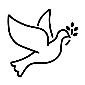 10	The Passing of the Peace                                11	Word with Children 		Sarah Allen12	Prayer for Illumination     13     Scripture Lesson: Luke 9:28-3614    Sermon:	“Brilliant”   	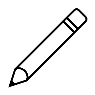 Children, as you listen to the sermon, you may want to choose an activity 
from the children’s packet that will help you think about what you hear in the sermon.15	Saying What We Believe/Affirmation of Faith  (unison)	 			from A Brief Statement of Faith (PCUSA)In a broken and fearful world, the Spirit gives us courage to pray without ceasing, to witness among all peoples to Christ as Lord and Savior, to unmask idolatries in Church and culture, to hear the voices of peoples long silenced, and to work with others for justice, freedom, and peace.16	Hymn: 	Shine on Us  (verses 1-3)        Lord, let Your light, light of Your face shine on us.Lord, let Your light, light of Your face shine on us.That we may be saved, that we may have life;To find our way in the darkest night,Let Your light shine on us.Lord, let Your grace, grace from Your hand fall on us.Lord, let Your grace, grace from Your hand fall on us.That we may be saved, that we may have life;To find our way in the darkest night,Let Your grace fall on us.Lord, let Your love, love with no end come over us.Lord, let Your love, love with no end come over us.That we may be saved, that we may have life;To find our way in the darkest night,Let Your love come over us,Let Your light shine on us.17	Prayers of the People and the Lord’s Prayer    		Leader:	Lord, in your mercy, 		People:	hear our prayers.   The Lord’s Prayer:Our Father who art in heaven, hallowed be thy name. Thy kingdom come, 
thy will be done, on earth as it is in heaven. Give us this day our daily bread; 
and forgive us our debts, as we forgive our debtors; and lead us not into
temptation, but deliver us from evil. For thine is the kingdom and the power 
and the glory, forever. Amen.Children, draw or write something you would like to say to God in prayer this morning. 
If you want to share it with the church, you may also leave a message 
on the church phone line.Offering of Ourselves and Our Gifts18	Offertory:  	May You Find a Light 	David Gungor and John Arndt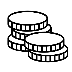 19	*Doxology 		Hymnal #606Praise God, from whom all blessings flow;Praise Him all creatures here below;Praise Him above, ye heavenly host;Praise Father, Son, and Holy Ghost. Amen.20	Prayer of Thanksgiving and Dedication  21	Hymn 834: 	Precious Lord, Take My Hand  (verses 1, 2)Precious Lord, take my hand;Lead me on, help me stand;I am tired, I am weak, I am worn.Through the storm, through the night,Lead me on to the light;Take my hand, precious Lord,Lead me home.When my way grows drear,Precious Lord, linger near;When my life is almost gone,Hear my cry, hear my call,Hold my hand, lest I fall;Take my hand, precious Lord,Lead me home.22	Charge and Benediction   	Leader:	Now go and serve the Lord,	All:	For we are blessed to be a blessing! Alleluia! Amen!23	PostludeParticipants and Technical CrewRev. Wendy BodenLiturgists: Christine Olfelt, Sarah Allen, Blair NelsonMusicians: Tom Anderson, Alec and Jessica ParksTech support: Ron Birchall, Steve Henkels, David Kozich, Chris Kozich, 
    Blair Nelson, Christine Olfelt  The flowers today are given by Melissa Hammer in memory of her cousin Jason, 
who died last February 2020.Good Morning to our Children:To complete all the activities in this worship folder you will need:ears to heara mouth to sing  hands to foldeyes to read a brain to think  a worship kit including:something to color with – crayons, markers or colored pencilssomething to write with, like a pen or pencilsomething to write on, like a table or a clipboardscissors and tape  If you would like a worship kit for your child, please contact Christine@southminsterpc.org and one will come to you!A Guide to Our Worship SymbolsQuotations for our Worship Symbols Guide are taken from Our Order of Worship by Teresa Lockhart Stricklen, Associate for Worship, Presbyterian Church (USA), found at https://www.pcusa.org/site_media/media/uploads/theologyandworship/pdfs/order_of_worship_brochure_dec_2008.pdf. Edited.We listenWe pass the peaceWe read alongWe give our offering of time, talent and treasureWe standWe sing if we are at homeWe prayWe respondWe participate
 in the Word 
with ChildrenWe listen: “Basically, the sermon is God’s dynamic, eternal Word spoken to us in such a way that we might hear what God has to say to us and be encouraged to follow the Lord 
in faith.  We pass the peace: “…We greet one another with the peace of Christ as common forgiven sinners. As we are forgiven, so we forgive. This is also a good time to reconcile with those family members who drove us crazy trying to get to church on time, church members with whom we have tensions, or people we're not so happy to see.”We read along: “God’s Word comes to us in many ways—through scripture, special music, sermons. Listen for God's eternal Word addressing you with good news about the Lord’s love for you and all people.”We give our offering of time, talent, and treasure: “This is the time when we give ourselves, all that we are, and all that we have, to God’s service. As a symbol of what is of value to us, we make an offering… to promote the gospel.”We stand: “We stand as a way of saying, “This is where I stand,” and as a way of standing in continuity with the people of God of ages past…”We sing: “…We sing praise with hearts and minds (even if that's a little out of tune), just enjoying God for who God is. As we open up the pathways of breath to sing praise, we make space for the Spirit breath to fill us.” Even if we simply listen and read the words, we are praising God.We pray: The first thing we do is pray—for our world, the church, other people, and ourselves. The prayer is our prayer as a church. One person may pray for us, but we are all praying together as one in our hearts, continuing Christ’s ministry of prayer for the world.”We respond: Responding by writing or drawing helps us remember what we are hearing and is a chance to express our beliefs.We participate in the Word with Children: It is called the Word WITH Children because the whole church is invited to listen with the fresh, faith-filled ears of children to the proclaimed message.